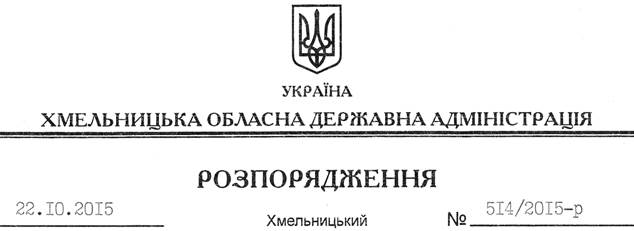 На підставі статті 6 Закону України “Про державні місцеві адміністрації”: Внести такі зміни до розпорядження голови облдержадміністрації від 23.03.1998 № 1271-р “Про продовження випуску серіалу “Книга Пам’яті України”:1. Викласти додаток 1 до нього у новій редакції (додається).2. Пункт 7 розпорядження викласти у такій редакції:“7. Контроль за виконанням цього розпорядження покласти на заступника голови облдержадміністрації відповідно до розподілу обов’язків.”.Голова адміністрації								М.ЗагороднийПро внесення змін до розпорядження голови обласної державної адміністрації від 23.03.1998 № 1271-р